INDICAÇÃO Nº 5881/2017Sugere ao Poder Executivo Municipal e aos órgãos competentes, que proceda a instalação de bancos na Praça da Migração no Jardim Pérola.Excelentíssimo Senhor Prefeito Municipal, Nos termos do Art. 108 do Regimento Interno desta Casa de Leis, dirijo-me a Vossa Excelência para sugerir que, por intermédio do Setor competente, que proceda a instalação de bancos na Praça da Migração no Jardim Pérola. Justificativa:		Frequentadores da Praça da Migração no Jardim Pérola ligaram para o gabinete deste vereador, reivindicando a instalação de bancos na referida praça, pois, com as reformas os bancos foram retirados e após a entrega da Praça da Migração já devidamente reformada, não houve a recolocação dos mesmos. Usuários que levam crianças para brincar e principalmente usufruir do local, estão requerendo a instalação de bancos no local. Palácio 15 de Junho - Plenário Dr. Tancredo Neves, 14 de julho de 2017.Antonio Carlos RibeiroCarlão Motorista-vereador-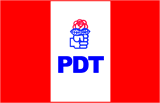 